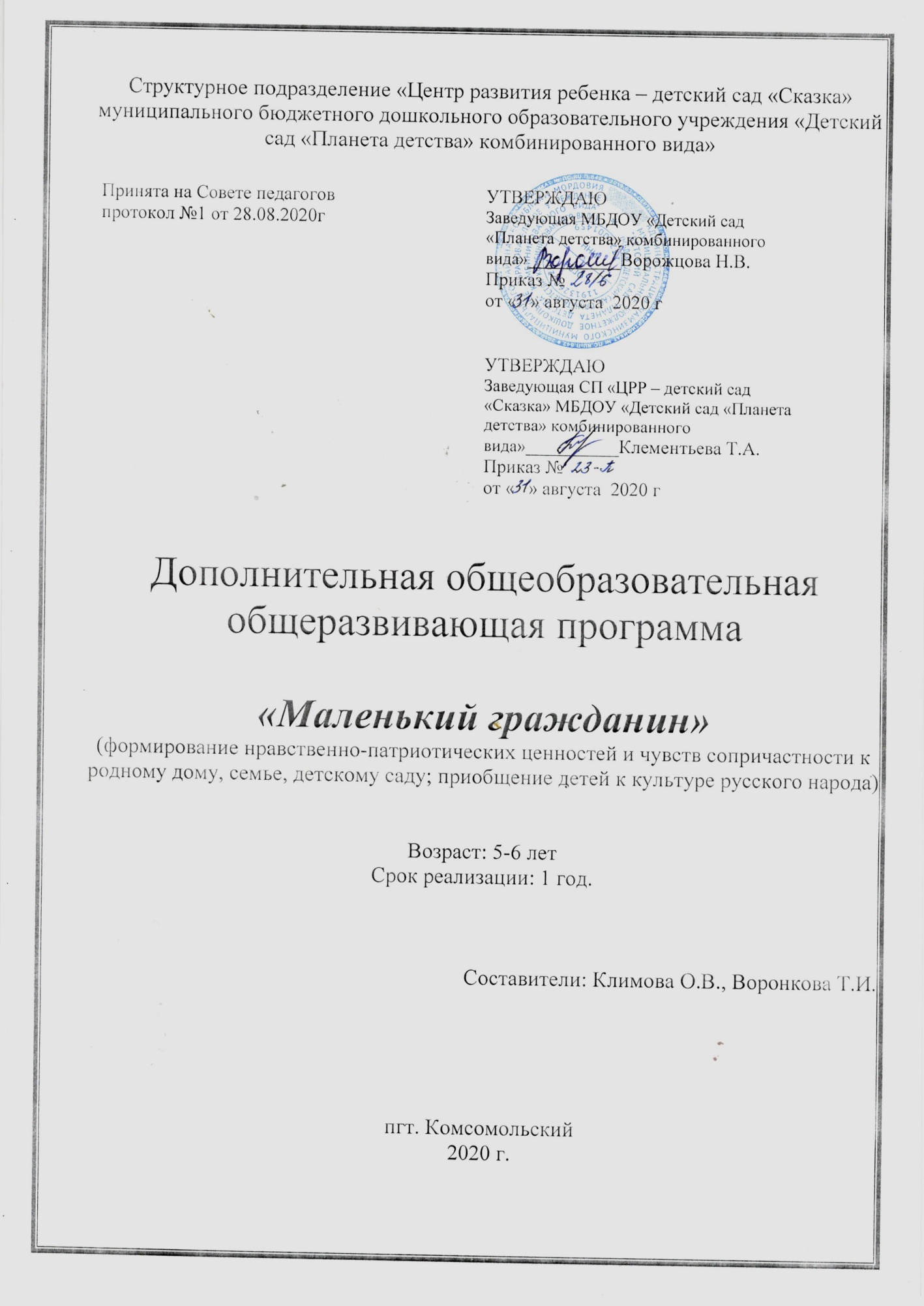 Содержание:Паспорт программы:Пояснительная запискаМы живем в век быстрого развития коммуникаций и все большей мобильности. Изменилась не только жизнь, но и мы сами. Мы гораздо больше, нежели раньше, знаем о себе и своей стране, больше видим, над большим задумываемся. Между тем в средствах массовой информации продолжается дискуссия о том, нужно ли воспитывать любовь к Родине. И весьма громки голоса тех, кто высказывает на этот счет негативное суждение. Патриотизм, якобы, должен войти в человека естественным путем. Родина обязана позаботиться о своих детях, осыпать их благами, стать авторитетной, могучей державой, такой, чтобы каждому из нас захотелось ее полюбить. Но кто будет осыпать нас благами, да и можно ли определить размер благ, достаточный для того, чтобы человек начал любить Родину? Если мы не научим ребенка любить свою страну, кому она будет нужна? Кто будет радоваться, и гордиться ее достижениями и болеть ее горестями? Судьба Родины в руках человека, и ждать момента, когда она будет достойна его любви, по крайней мере, не разумно. Родина такова, какой мы ее сами делаем.Потенциал дошкольного возраста как периода формирования личности уникален. И дело даже не в том, что именно в этом возрасте можно эффективнее развивать возможности личности, а в том, что в более поздних периодах эти возможности утрачиваются и упущенное в дошкольном детстве наверстать в школе чаще всего не удается. А ведь именно от того, как ребенок воспримет окружающий его мир в детстве, в большей степени зависят его школьные годы, а в дальнейшем жизненные успехи взрослого человека. Надо помнить, что дошкольник воспринимает окружающую его действительность эмоционально, поэтому патриотические чувства к родному краю, у него проявляются в чувстве восхищения своим городом и краем. Воспитание патриотизма невозможно также без формирования чувств удовлетворения и привязанности к месту рождения и жительства, определенному кругу людей, которое расширяется и углубляется от встреч и общения с другими взрослыми: жителями дома, города, работниками образовательной школы и библиотеки, музея, при знакомстве с местными и областными достопримечательностями. Чтобы у ребенка сформировалось чувство любви к родному краю, необходимо: воспитывать положительное отношение к тем местам, где он родился и живет, развивать умение видеть и понимать красоту окружающей жизни, желание узнать больше об особенностях родного города, первых строителей города, культуре, истории и окружающей природы родного края.Чувство любви к Родине – это одно из самых сильных чувств, без него человек ущербен, не ощущает своих корней. А почувствует ли человек привязанность к родной земле или отдалится от нее, это уже зависит от обстоятельств жизни и воспитания. Поэтому важно, чтобы ребенок уже с раннего возраста почувствовал личную ответственность за родную землю и ее будущее.Психологи утверждают: патриотические качества не могут возникнуть путём естественного «созревания». Их развитие и формирование осуществляется постепенно в процессе накопления и эмоционального освоения конкретных фактов, и зависит это от условий, в которых ребёнок живёт и от средств и методов воспитания. Отечественные и зарубежные психологи (Дж. Грузек; Х. Литтон; А. В. Запорожец; С. А. Козлова; В. А. Петровский) отмечают: ребёнка воспитывает та деятельность, которая доставляет ему радость, оказывает положительное нравственное влияние, гармонично развивает умственные и физические возможности. Самостоятельно организовать такую деятельность ребёнок не может. Исследования О. П. Радыновой, Е. П. Горловой, Н. Е. Шурковой доказывают, что в старшем дошкольном возрасте содержанием социально-психологических образований в структуре личности ребенка являются компоненты культуры. Программные документы, определяющие воспитательно-образовательный процесс ознакомления с родным краем в детском саду, длительное время ограничивались постановкой задачи ознакомления с родной страной, родным городом, воспитания бережного отношения к природе, любви к Родине, и зачастую были идеологизированы. При этом предполагалось, что решение поставленной задачи будет являться естественным следствием формирования достаточно разносторонних представлений о мире родного края. Программа кружка  направленана познавательно-речевое развитие и социально - нравственное воспитание детей дошкольного возраста. Работа имеет огромное значение в формировании целостного представления о мире, развитии связной речи и становлении личности ребенка.Цели и задачи программы:Цель:Создание благоприятных условий для формирования у детей старшего дошкольного возраста патриотических чувств, воспитания духовно – нравственной личности, патриотов своего Отечества.Задачи:Способствовать формированию чувства привязанности к своему дому, своим близким, детскому саду;Способствовать формированию у детей чувства любви к своему родному краю, своей малой родине на основе приобщения к родной природе, культуре и традициям;Содействовать формированию представлений о России как о родной стране, о Москве как о столице России;Воспитывать чувство патриотизма, уважения к культурному прошлому России, средствами эстетического воспитания: музыка, изо деятельность, художественное слово;Воспитывать у дошкольников чувства уважения и заботы к Защитникам Отечества;Воспитывать чувства уважения к профессиям и труду взрослых.Формировать представления детей о значении и традициях православных праздников.Принципы, лежащие в основе программы:Доступность. Принцип доступности предполагает соотнесение содержания, характера и объема учебного материала с уровнем развития, подготовленности детей.Непрерывность. На нынешнем этапе образования призвано сформировать у подрастающего поколения устойчивый интерес к постоянному пополнению своего интеллектуального багажа и совершенствованию нравственных чувств.Научность. Одним из важных принципов кружковой работы является ее научность. На основе сведений об истории и культуре родного края.Принцип последовательности. Этот принцип предполагает планирование изучаемого познавательного материала последовательно (от простого к сложному), чтобы дети усваивали знания постепенно.Принцип тематического планирования материала. Этот принцип предполагает подачу изучаемого материала по тематическим блокам: родная семья, родная природа, родная культура, малая родина, родная страна.Преемственность. Патриотическое воспитание дошкольников продолжается в начальной школе.Наглядности. Широкое представление соответствующей изучаемому материалу наглядности: иллюстрации, фотографии пейзажей, памятников, достопримечательностей и т. д. Взаимодействие с семьями.Отличиепрограммы от РОП ДО старшей группы в разнообразии тем, раскрывающих взаимосвязь нравственных и культурных ценностей, в основе которых лежат православные традиции и обычаи нашего поселка, а также в разнообразии форм проведения кружковых занятий.Новизна программы заключается в том, что она интегрирует различные образовательные линии: православную, культурологическую, экологическую – в единое образовательное содержание. Отличие от государственной программы – в разнообразии тем, раскрывающих взаимосвязь нравственных и культурных ценностей, в основе которых лежат православные традиции и обычаи нашего посёлка, а так же в разнообразии форм проведения кружкаФормы организации образовательного процесса по реализации ПрограммыТематические, комплексные и интегрированные занятия;Беседы;Рассказы педагога;Чтение художественной литературы;Просмотр презентаций и документальных фильмов;Целевые экскурсии;Заочные путешествия;Инсценировка сюжетов;Выставка детских работ;Прослушивание литературно-музыкальных композиций.Методы, в основе которых лежит форма организации деятельности:- фронтальный (одновременно со всей подгруппой).- индивидуально – фронтальный (чередование индивидуальных и фронтальных форм работы).- индивидуальный (выполнение заданий, решение проблем).Алгоритм занятий: ·    мотивация·    подготовительная беседа·    практическое задание·    анализ деятельности.Работа по  патриотическому воспитанию ведется с детьми 5 -6 лет. Программа рассчитана на 1 год по 1 занятию в неделю длительностью не более 25 минут. Численность детей в кружке – 15 детей.Ожидаемыерезультаты и способыопределения их результативности:Наличие у детей знаний об истории возникновения района его достопримечательностях, природных богатствах, социально- экономической значимости, символике родного края; возникновение стойкого интереса к прошлому, настоящему и будущему родного района, любви и патриотизма. Привлечение семьи к патриотическому воспитанию детей. Знают свой домашний адрес, адрес детского сада, название района, города, округа.- Имеют представление о символике города.- Знают название близлежащих улиц.- Узнают на фотографиях достопримечательности района  умеют рассказывать о них.- Знают профессии своих родителей, имена отчества родителей, традиции своей семьи.- Знают о природных особенностях нашего региона (растения, животные, климат).- Имеют представление о символике России.- Имеют представление о подвигах русских богатырей.-Дети продолжают узнавать  о праздниках Пасхи и Рождестве Христовом.Занятия кружка «Маленький гражданин» помогут выявить талантливых, инициативных детей и дадут им возможность самовыразиться. Критерии уровня знаний детей:Высокий уровеньЗнает свое имя, фамилию, названиерайона,поселка,столицы республики, страны, свой адрес; называет и узнает (по иллюстрации) достопримечательности, 4- 5 улиц, знает и узнает флаг, герб, гимн республик Мордовия, России;  называет  народные праздники,  Знает профессии своих родителей, имена отчества родителей, традиции своей семьи,предметы быта;называет природные богатстваРоссии.  Имеет представление о подвигах русских богатырей, заботится об окружающей природе, близких, оказывает помощь, проявляет дружелюбие, считается с интересами товарищей,  умеет договориться со сверстниками,  анализирует поступки. Имеет представление о членах семьи и ближайших родственниках. Средний уровень Знает свое имя, фамилию, название района,поселка,страны, столицы республики, свой адрес; флаг, герб, гимн республик Мордовия, России. При назывании иногда требуется помощь взрослого; затрудняется назвать достопримечательности, улицы,профессии своих родителей, имена отчества родителей, традиции своей семьи, (делает это после пояснений взрослого); затрудняется назвать народные праздники, подвиги русских богатырей.С помощью взрослого называет природные богатства России. Заботится о близких, проявляет дружелюбие, но не считается с интересами товарищей, не умеет договориться с ними, не оказывает помощь; анализирует поступки с помощью взрослого. Низкий уровень. Знает свое имя, фамилию.Не знает названия района, поселка,страны, столицы республики. С трудом называет свой адрес, но узнает флаг, герб, гимн республики Мордовия, России; отсутствуют знания о достопримечательностях родного поселка, плохо знает названия улиц.Не знает профессии своих родителей, имена, отчества родителей, традиции своей семьи,  подвиги  русских богатырей.Не может назвать народные праздники, природные богатства России, не заботится об окружающих, не проявляет дружелюбия, не считается с интересами товарищей, не умеет договориться с ними, не оказывает помощи, не может анализировать поступки.Формы подведения итогов реализации дополнительной образовательной программы:Выставки детских работ (аппликация, лепка, рисование);Открытые занятия, которые проводятся дважды в год для педагогов и родителей.Особенности взаимодействия с семьями воспитанников по реализации программыВ современных условиях дошкольное образовательное учреждение является единственным общественным институтом, регулярно и неформально взаимодействующим с семьей, то есть имеющим возможность оказывать на неё определенное влияние. В основу совместной деятельности семьи и ДОУ заложены следующие принципы:*единый подход к процессу воспитания ребёнка;*открытость ДОУ для родителей;*взаимное доверие во взаимоотношениях педагогов и родителей;*уважение и доброжелательность друг к другу;*дифференцированный подход к каждой семье. Учебно-тематический план дополнительной образовательной программыСодержание изучаемого курса:Декабрь  Январь Февраль МартАпрель Май Методическое и техническое обеспечение:1. Александрова, Е. Ю. Система патриотического воспитания в ДОУ /Е. Ю. Александрова, Е. П. Гордеева, М. П. Постникова, Г. П. Попова. – Волгоград: Учитель, 2007.2. Алёшина, Н. В. Патриотическое воспитание дошкольников /Н. А, Алёшина. – М. : ЦГЛ, 2005.3. Воспитательная система «Маленькие россияне» / Под общей редакцией Т. И. Оверчук. – М. : Мозаика Синтез, 2005.4. Зеленова, Н. Г. Мы живём в России. Средняя группа / Н. Г. Зеленова, Л. Е. Осипова. – М. : Издательство Скрипторий 2003, 2015.5. Как научить детей любить Родину: пособие по реализации государственной программы «патриотическое воспитание граждан Российской Федерации на 2001 – 2005 гг.» / авт. сост. Ю. Е. Антонов, Л. В, Левина, О. В. Розова, И. А. Щербакова. – М. : АРКТИ, 2003.6. Косарева, В. Н. Народная культура и традиции. Занятия детей 3-7 лет / В. Н. Косарева. – Волгоград: Учитель, 2014.7. Интернет источники.Техническое оснащение занятий:мультимедийная техника;ноутбук;аудиоплейер.Список использованной литературы1. Т. А Шорыгина  Беседы о профессиях ,беседы о детях – героях Великой Отечественной войны.2. Маханева, М. Д. Нравственно-патриотическое воспитание дошкольников / М. Д. Маханева. М. : 2009.3. Мой родной дом. Программа нравственно-патриотического воспитания дошкольников / Под общ. Ред. Т. И. Оверчук – М. : Мозаика Синтез, 20044. Пантелеева, Н. Г. Знакомим детей с малой Родиной / Н. Г. Пантелеева. – М. : ТЦ «Сфера», 2016.5. Серия «Учим стихи наизусть. Привет тебе, мой край родной!» - М. :Хатбер-Пресс, 2016.6. Фалькович, Т. А. Сценарии занятий по культурно-нравственному воспитанию / Т. А. Фалькович, Л. П. Барылкина. – М. : ВАКО, 2008.7. Демонстрационный материал: «Моя семья», «Мой дом», Расскажи про детский сад», «Мой город», «Защитники Отечества. Беседы с ребёнком», «Хлеб – всему голова», «Российская армия», «Российская геральдика и государственные праздники», «Истоки патриотизма. Беседы с ребёнком».8. Дошкольникам  о  защитниках Отечества»  Методическое пособие по патриотическому воспитанию в ДОУ.9. В.Н. Волчкова  Н. В. Степанова « Развитие и воспитание детей младшего дошкольного возраста».10. Н.В. Алешина « Ознакомление  дошкольников с окружающим миром и социальной  действительностью. 11. О.В. Дыбина « Рукотворный мир».12. И.Ф. Мулько. Социально нравственное воспитание детей 5-7 лет . Методическое пособие. 12. Интернет-ресурсы1Паспорт программы32Пояснительная записка4-93Учебно-тематический план10-114Содержание изучаемого курса12-235Методическое и техническое обеспечение246Список литературы25Наименование программыДополнительная образовательная программакружка «Маленький гражданин»Руководители  программыВоспитатели: Воронкова Т.И. Климова О.В.Организация-исполнительСП «ЦРР – д/с «Сказка»                                                                                                                                                              МБДОУ «Детский сад «Планета детства»                                                                                                                                                                 комбинированного вида»Адрес организацииисполнителяРМ., Чамзинский район, п. Комсомольский, Микрорайон-1, 17 БЦель программыСоздание благоприятных условий для формирования у детей старшего дошкольного возраста патриотических чувств, воспитания духовно – нравственной личности, патриотов своего Отечества.Направленность программыНа познавательно-речевое развитие и социально - нравственное воспитание детей дошкольного возраста.Срок реализации программы1 годУровень реализации программыСтаршая группа дошкольного образованияСистема реализации контроля за исполнением программыкоординацию деятельности по реализации программы осуществляет администрация образовательного учреждения;практическую работу осуществляет педагогический коллективОжидаемые конечные результаты программыНаличие у детей знаний об истории возникновения района его достопримечательностях, природных богатствах, социально- экономической значимости, символике родного края; возникновение стойкого интереса к прошлому, настоящему и будущему родного района , любви и патриотизма. Привлечение семьи к патриотическому воспитанию детей. Знают свой домашний адрес, адрес детского сада, название района, города, округа.- Имеют представление о символике города.- Знают название близлежащих улиц.- Узнают на фотографиях достопримечательности района  умеют  рассказывать о них.- Знают профессии своих родителей, имена отчества родителей, традиции своей семьи.- Знают о природных особенностях нашего региона (растения, животные, климат).- Имеют представление о символике России.- Имеют представление о подвигах русских богатырей.-Дети  продолжают узнавать  о православных праздниках.№ п/пНазвание темОбщее количество часовТеорияПрактика       Сентябрь       Сентябрь       Сентябрь       Сентябрь       Сентябрь12«Я и моя семья»10,50,53«Добро и зло». Воспитание христианских добродетелей средствами художественных произведений.10,750,254«Добро и зло». Воспитание христианских добродетелей средствами художественных произведений.10,50,5ОктябрьОктябрьОктябрьОктябрьОктябрь1«Кто построил детский сад»10,50,52«Беседа о важности труда всех людей, работающих в детском саду»10,50,53«Малыши в нашем детском саду»10,250,754«Что ты знаешь о своем детском саде» 10,250,75        Ноябрь         Ноябрь         Ноябрь         Ноябрь         Ноябрь 1«Наш поселок -Комсомольский»10,750,252История возникновения поселка.10,50,53«Улицы нашего района, названные в честь героев ВОВ»10,50,54«День Матери»10,250,75 Декабрь  Декабрь  Декабрь  Декабрь  Декабрь 1«Мой край, Мордовия моя!»10,250,752«Государственные символы Мордовии»10,750,253«Природа Мордовии»10,250,75   Январь    Январь    Январь    Январь    Январь 110,250,752Православный праздник«Рождество Христово»10,750,253Воспитание христианских добродетелей средствами художественных произведений. «Рождественский гость ».10,750,254 Воспитание христианских добродетелей средствами художественных произведений. «Ф. М. Достоевский «Божий дар»10,50,5    Февраль     Февраль     Февраль     Февраль     Февраль 1«Богатыри земли русской».10,250,752«День защитника Отечества». Знакомство со службой пограничника.10,250,753«Дети в тылу». 10,250,754 «Масленица»10,250,75     Март      Март      Март      Март      Март 1«Как возникла Россия»10,750,252«Страна, в которой мы живем»10,50,53«Главный город России»10,250,754«Государственные символы России»10,250,75Апрель Апрель Апрель Апрель Апрель 1«Что такое профессия?»10,250,752«День космонавтики. Космонавт.»10,250,753«Профессии моих родителей » 10,250,754«Пасха»10,250,75     Май     Май     Май     Май     Май1«Я и мое имя»10,750,252«Славный день Победы»10,250,753«Дружба и доброта» 10,750,254«Послушание родительскому слову, честность, бескорыстие»10,750,25ИтогоИтого3615,2530,75Сентябрь Сентябрь Сентябрь Сентябрь Сентябрь Сентябрь Сентябрь Сентябрь Сентябрь Кол-во занятийКол-во занятийТема занятияТема занятияЦели и задачиЦели и задачиТеоретическая частьТеоретическая частьПрактическая частьПрактическая часть22«Я и моя семья» Воспитывать у детей любовь и уважение к членам своей семьи, желание высказывать свои чувства близким людям; воспитывать нравственно- эстетические качества: уважительное отношение к старшим. Воспитывать трудолюбие, культуру общения со взрослыми людьми, желание быть вежливыми и отзывчивыми в общении со старшими, учиться сдерживать отрицательные эмоции и действия, развивать в детях привязанность к семьеформировать представление о семье, как о людях, которые живут вместе; воспитывать желание заботиться о близких.Воспитывать у детей любовь и уважение к членам своей семьи, желание высказывать свои чувства близким людям; воспитывать нравственно- эстетические качества: уважительное отношение к старшим. Воспитывать трудолюбие, культуру общения со взрослыми людьми, желание быть вежливыми и отзывчивыми в общении со старшими, учиться сдерживать отрицательные эмоции и действия, развивать в детях привязанность к семьеформировать представление о семье, как о людях, которые живут вместе; воспитывать желание заботиться о близких.Воспитывать у детей любовь и уважение к членам своей семьи, желание высказывать свои чувства близким людям; воспитывать нравственно- эстетические качества: уважительное отношение к старшим. Воспитывать трудолюбие, культуру общения со взрослыми людьми, желание быть вежливыми и отзывчивыми в общении со старшими, учиться сдерживать отрицательные эмоции и действия, развивать в детях привязанность к семьеформировать представление о семье, как о людях, которые живут вместе; воспитывать желание заботиться о близких.Чтение отрывка В. Драгунского « Сестра моя Ксения». Обсуждение рассказа.Чтение отрывка В. Драгунского « Сестра моя Ксения». Обсуждение рассказа.С/Р игра « Семья».33«Добро и зло». Воспитание христианских добродетелей средствами художественных произведений.«Добро и зло». Воспитание христианских добродетелей средствами художественных произведений.Учить анализировать произведение и характеры героев. Отличать добро от зла.Расширять словарный запас детей.Воспитывать интерес к художественным произведениям.Развивать навыки связной речи, памяти, логического мышления.Учить анализировать произведение и характеры героев. Отличать добро от зла.Расширять словарный запас детей.Воспитывать интерес к художественным произведениям.Развивать навыки связной речи, памяти, логического мышления.Чтение  русской народной сказки« Дочь и падчерица»Чтение  русской народной сказки« Дочь и падчерица»Дидактическая игра: «Синонимы и антонимы»44«Добро и зло». Воспитание христианских добродетелей средствами художественных произведений.«Добро и зло». Воспитание христианских добродетелей средствами художественных произведений.Развивать внимание, воображение, память, мышление.       Усовершенствовать в развитие речи  понимать различные средства выразительности; эпитеты, сравнения .Уметь оценивать героев; добрая, нежная, красивая, злые, завистливые, учить выражать своё отношение к тексту.Развивать внимание, воображение, память, мышление.       Усовершенствовать в развитие речи  понимать различные средства выразительности; эпитеты, сравнения .Уметь оценивать героев; добрая, нежная, красивая, злые, завистливые, учить выражать своё отношение к тексту.Чтение С.Т. Аксаков «Аленький цветочек»Чтение С.Т. Аксаков «Аленький цветочек»Рисование «Цветочек аленький».Октябрь Октябрь Октябрь Октябрь Октябрь Октябрь Октябрь Октябрь Октябрь Кол-во занятийКол-во занятийТема занятияЦели и задачиЦели и задачиЦели и задачиЦели и задачиТеоретическая частьПрактическая часть11«Кто построил детский сад»Дать детям представление о том, что труд строителей очень важен, так как они строят заводы, детские сады, школы , магазины , жилые дома. Воспитывать уважение к труду строителей.Дать детям представление о том, что труд строителей очень важен, так как они строят заводы, детские сады, школы , магазины , жилые дома. Воспитывать уважение к труду строителей.Дать детям представление о том, что труд строителей очень важен, так как они строят заводы, детские сады, школы , магазины , жилые дома. Воспитывать уважение к труду строителей.Дать детям представление о том, что труд строителей очень важен, так как они строят заводы, детские сады, школы , магазины , жилые дома. Воспитывать уважение к труду строителей.Беседа: «Кто построил детский сад»  Чтение  С. Баруздина «Кто построил этот дом». Чтение стихов.Экскурсия по детскому саду.22«Беседа о важности труда всех людей, работающих в детском саду»Показать важность труда всех работников детского сада; Формировать представления детей о содержании и структуре процессов хозяйственно-бытового труда взрослых в детском саду; Воспитывать чувство уважения к труду сотрудников детского сада.Показать важность труда всех работников детского сада; Формировать представления детей о содержании и структуре процессов хозяйственно-бытового труда взрослых в детском саду; Воспитывать чувство уважения к труду сотрудников детского сада.Показать важность труда всех работников детского сада; Формировать представления детей о содержании и структуре процессов хозяйственно-бытового труда взрослых в детском саду; Воспитывать чувство уважения к труду сотрудников детского сада.Показать важность труда всех работников детского сада; Формировать представления детей о содержании и структуре процессов хозяйственно-бытового труда взрослых в детском саду; Воспитывать чувство уважения к труду сотрудников детского сада.Беседа о важности труда всех людей, работающих в детском саду.Лепка «Подарок д/с»33«Малыши в нашем детском саду»Уточнить представление детей о том, как взрослые заботятся о младших,воспитывать заботливые чувства к малышам.Уточнить представление детей о том, как взрослые заботятся о младших,воспитывать заботливые чувства к малышам.Уточнить представление детей о том, как взрослые заботятся о младших,воспитывать заботливые чувства к малышам.Уточнить представление детей о том, как взрослые заботятся о младших,воспитывать заботливые чувства к малышам.Беседа « Малыши в нашем детском саду»Изготовление подарков для малышей.44«Что ты знаешь о своем детском саде»Продолжать учить детей составлять рассказ из личного опыта; воспитывать чувства любви к детскому саду.Продолжать учить детей составлять рассказ из личного опыта; воспитывать чувства любви к детскому саду.Продолжать учить детей составлять рассказ из личного опыта; воспитывать чувства любви к детскому саду.Продолжать учить детей составлять рассказ из личного опыта; воспитывать чувства любви к детскому саду.Рассказы детей«Что ты знаешь о своем детском саде»Рисование на тему: «Мой любимый детский сад»Ноябрь Ноябрь Ноябрь Ноябрь Ноябрь Ноябрь Ноябрь Ноябрь Ноябрь 1«Наш поселок Комсомольский»«Наш поселок Комсомольский»«Наш поселок Комсомольский»«Наш поселок Комсомольский»Продолжать закреплять знания детей о названии родного посёлка, знакомить с его достопримечательностями.Воспитывать чувство гордости за свой посёлок.Продолжать закреплять знания детей о названии родного посёлка, знакомить с его достопримечательностями.Воспитывать чувство гордости за свой посёлок. Беседа «Наш  поселокКомсомольский»Словесная игра с мячом «Наш поселок, какой?»2«История возникновения  поселка Комсомольский».«История возникновения  поселка Комсомольский».«История возникновения  поселка Комсомольский».«История возникновения  поселка Комсомольский». Вызвать интерес к истории возникновения родного поселка,развивать речь,воспитывать гражданско-патриотические чувства.Подвести к пониманию того, что люди, которые строили посёлок, очень старались и хорошо выполнили свою работу. Вызвать интерес к истории возникновения родного поселка,развивать речь,воспитывать гражданско-патриотические чувства.Подвести к пониманию того, что люди, которые строили посёлок, очень старались и хорошо выполнили свою работу.Рассказ воспитателя об истории возникновения поселка.Рассказы детей о том, что можно сделать чтобы наш поселок стал краше.Викторина «Что мы знаем о поселке?»3«Улицы нашего района, названные в честь героев ВОВ»«Улицы нашего района, названные в честь героев ВОВ»«Улицы нашего района, названные в честь героев ВОВ»«Улицы нашего района, названные в честь героев ВОВ»Обогащать знания детей о своем родном поселке. Формировать представления  о героических поступках людей, чьи имена носят некоторые улицы. Вызвать интерес  детей к изучению истории названий их улиц. Воспитывать уважение к памяти павших бойцов, чувство гордости за героическое прошлое своего родного района.Продолжать углублять формирование патриотических и нравственных чувств  детей.    Продолжать развивать умение слушать рассказ воспитателя, принимать участие в беседе, вдумчиво и развернуто отвечая на вопросы; умело использовать предоставленный  наглядный материал для ответов на поставленные вопросы.  Развивать внимание, память, интонационную выразительность повествовательной речи.Обогащать знания детей о своем родном поселке. Формировать представления  о героических поступках людей, чьи имена носят некоторые улицы. Вызвать интерес  детей к изучению истории названий их улиц. Воспитывать уважение к памяти павших бойцов, чувство гордости за героическое прошлое своего родного района.Продолжать углублять формирование патриотических и нравственных чувств  детей.    Продолжать развивать умение слушать рассказ воспитателя, принимать участие в беседе, вдумчиво и развернуто отвечая на вопросы; умело использовать предоставленный  наглядный материал для ответов на поставленные вопросы.  Развивать внимание, память, интонационную выразительность повествовательной речи. Беседа «Улицы нашего района, названные в честь героев ВОВ»С\Р игра «Мы едем на автобусе по родному поселку»4«День Матери»«День Матери»«День Матери»«День Матери»Учить проявлять заботу, внимание, желание помогать маме, радовать её добрыми делами и поступками;Упражнять в употреблении простых и сложных предложений.Обогащать словарный и лексический запас детей;Развивать память, выразительную речь, умение декламировать стихи.Воспитывать у детей чувство глубокой любви и привязанности к самому близкому и родному человеку – маме.Учить проявлять заботу, внимание, желание помогать маме, радовать её добрыми делами и поступками;Упражнять в употреблении простых и сложных предложений.Обогащать словарный и лексический запас детей;Развивать память, выразительную речь, умение декламировать стихи.Воспитывать у детей чувство глубокой любви и привязанности к самому близкому и родному человеку – маме.Беседа о маме и Матери Божьей.Физминутка «Дружно маме помогаем» Рисование на тему «Моя мамочка»1«Мой край, Мордовия моя!»Продолжать формировать у детей знания о Мордовии, промыслах, растительном и животном мире республики. Закреплять умения эмоционально и выразительно читать стихи.  Воспитывать чувство любви и уважения к своей малой родине, обычаям, традициям.Беседа с детьми: «Мой край, Мордовия моя!»Показ презентации «Живи, Мордовия моя»Мордовские народные игры 2«Государственные символы Мордовии»Расширять представления детей о Родине, родном крае; Создать условия для активизации умственной деятельности детей; Углублять знания детей о государственных символах города Саранска и Республики Мордовия (Гимн, герб, флаг). Развивать мыслительные операции, внимание, речь, память; Развивать умение понимать поставленную задачу и решать её самостоятельно. Воспитывать чувство патриотизма, любви к своей республике, родному городу; Беседа:  «Государственные символы Мордовии».Чтение  отрывка из стихотворения «Мордовия – моя родная!» Слушание гимна Мордовии.Физкультминутка «По Саранску мы идем».3«Природа Мордовии» Формировать представление детей о своей малой Родине – Республике Мордовии, о разнообразии растительного и животного мира Мордовского края.Развивать разговорную речь. Воспитывать бережное отношение к природе родного края.Рассказ воспитателя, беседа с детьми«Природа Мордовии»Рисование «Природа Мордовии»4«Мордовский костюм»Расширить и углубить знания о Республике Мордовия, воспитывать в ребенке чувства гордости, уважение к национальным традициям мордовского народа, способствовать развитию любознательности, мышления.Развивать диалогическую речь: учить участвовать в беседе, передавать свое отношение средствами поэзии, правильно отвечать на поставленные вопросы, обогащать словарь детей (мордва, мордовский, национальный, костюм, рубаха, передник, набедренное украшение, нагрудное украшение, шапочка-венок).Знакомить детей с мордовским национальным костюмом, ввести рисование элементов – «крест», «ромб», «полосы», развивать интерес к орнаментике мордовского национального костюма, развивать творческие, композиционные способности детей.Воспитывать у детей уважение к культуре другого народа, познавательный интерес к культуре и традициям Мордовии. Беседа «Мордовский костюм»Рисование ««Мордовский костюм»1Православный праздник «Рождество Христово»Познакомить детей с православным праздником «Рождество Христово». Развивать умение слушать друг друга. Развитие целостного восприятия.Воспитывать уважительное отношение друг к другу.Беседа о православном празднике «Рождество Христово». Чтение: «И.С. Шмелев «Рождество »Раскрашивание раскраски «Рождество»2Воспитание христианских добродетелей средствами художественных произведений. «Рождественский гость ».Продолжать знакомить детей с традициями и обычаями празднования Рождества Христова. Воспитание чувства сострадания, доброжелательного отношения к окружающим.Развивать речь и словотворчество у детей, желание самостоятельно создавать литературные произведения.Учить соотносить свои слова с поступками, уважительно относиться к людям.Воспитывать толерантность, Чтение «Рождественский гость».Подвижная игра «Гори, гори ясно!»3Воспитание христианских добродетелей средствами художественных произведений. «Ф. М. Достоевский «Божий дар»Познакомить с произведением Ф.М.Достоевского «Божий дар». Развивать речь, память, мышление. Учить стремиться делать добро. Воспитывать любовь к ближнему.  Чтение «Ф.М. Достоевский «Божий дар » Складывание оригами «Ангелочек»1«Богатыри земли русской»Продолжать знакомить с богатырями земли русской. Учить отвечать на поставленные вопросы связно и последовательно, описывать внешность богатырей. Воспитывать в детях гордость за своих предков, дать почувствовать свою причастность к истории нашего великого народа.  Чтение былины «Илья Муромец, Добрыня Никитич и Алеша Попович»Лепка: «Богатыри»2День защитника Отечества. Знакомство со службой пограничника .Закрепить знания детей о Российской армии- надежной защитнице нашей Родины. Познакомить их со службой пограничников. Воспитывать уважение к российским воинам. Беседа: «День защитника Отечества». Знакомство со службой пограничника. Чтение стихотворения «23 февраля»Аппликация. Открытка для папы.3«Дети в тылу»Расширить знания о защитниках Родины.Дать представления о роли детей в годы войны.Развивать навыки речевой и продуктивной деятельности.Развивать умение отвечать на вопросы полным предложением.Воспитывать уважение к ветеранам Великой Отечественной войны.Воспитывать чувство патриотизма, уважение к истории нашего народа, к детям-героям Великой Отечественной войны.Чтение:«Дети в тылу»Лепка: «Танк»  4«Масленица» Продолжать знакомить детей с народными традициями – праздником Масленицей, историей её возникновения. Приобщать к истокам народной культуры.Воспитывать интерес к народной культуре. Обогащать словарь.Беседа  о русском народном празднике Масленица. Чтение стихотворения «Масленица».Игры-эстафеты; чтение потешек,стихов.1«Как возникла Россия » Познакомить детей с историей возникновения страны. Развивать речь, мышление,  память. Воспитывать у детей интерес к истории своей страны, чувство любви и гордости за свою страну.Рассказ воспитателя:«Как возникла Россия»П/И «Уж мы просо сеяли»2 «Страна, в которой мы живем. Природа России».Закреплять знания детей о названии страны, ее природе. Продолжать  знакомить с географической картой, «учить читать» ее. Дать детям знания о богатствах России, воспитывать стремление беречь и приумножать их. Воспитывать в детях чувство гордости за свою страну.Беседа:«Страна, в которой мы живем. Природа России».Чтение стихов «Наша Родина», «Что мы Родиной зовем», «Россия – моя Родина».Рисование: «Природа России».3«Главный город России»Продолжать знакомить детей с тем, как и кто основал Москву. Продолжать знакомить детей с основными достопримечательностями Москвы.Развивать устную речь, активизировать словарь; учить детей высказывать свою точку зрения, развивать связную речь; развивать эстетические чувства, эмоции, переживания, интерес к истории родного города.воспитывать у детей чувство любви и уважения к своей Родине, развивать осознание детьми принадлежности к своему народу.  Воспитывать интерес к посещению музеев, театров, выставок, культурно -исторических мест.Воспитывать чувство патриотизма; расширять детский кругозор.Рассказ воспитателя, беседа:«Главный город России» чтение стихотворения «Москва».Конструирование из напольного строителя «Главный город России»4«Государственные символы России»Продолжать формировать представления детей о символике нашей страны, ее значение.Закрепить и уточнить знания детей о названиях разных стран, столицах, нашей планете; Обобщить представления детей о том, что такое столица, флаг, гимн, герб; Закрепить умение составлять изображения из частей, правильно их располагая. Развивать познавательную активность, интерес к истории государства; Развивать творческие способности у детей, мелкую моторику рук. Воспитывать у детей интерес к истории своей страны, любви и уважение к своей Родине – России. Воспитывать аккуратность в аппликативной деятельностиПоказ презентации: «Государственные символы России» Чтение стихов «Герб России», «Флаг России».Аппликация: «Государственные символы России» «Флаг»1«Что такое профессия »Формировать целостные представления дошкольников о профессиях.- вызвать интерес к окружающему миру;- расширять у детей представления о профессиях;- обогатить словарный запас;-создать условия для воспитания  уважительного и доброго отношения к людям разных профессий;Беседа: «Что такое профессия». Чтение стихотворения  «Кем быть».С/Р игра  «Профессия»2«День космонавтики. Космонавт »Расширять представление детей о космических полетах: познакомить их с российскими учеными, которые стояли у истоков развития русской космонавтики: К.Э. Циолковским ,  С. П. Королевым . Закрепить знания детей о том, что первым космонавтом был гражданин России  Юрий Гагарин.  Беседа:«День космонавтики»Чтение рассказа « Первый в космосе». Чтение стихотворения «Юрий Гагарин»Дидактическая игра: «Самая лучшая планета».3«Профессии моих родителей – очень важные» Дать детям элементарные представления о разнообразии профессий. Укрепление детско-родительских отношений, гордости детей за своих родителей, свою семью. Поднятие личной самооценки.Способствовать укреплению семейных традиций, обозначение ребёнком своей семейной роли. Беседа с детьми:«Профессии моих родителей – очень важные». Загадки «Угадай, какая профессия у человека»Рисование: «Кем вы хотите быть,когда вырастите»4«Пасха» Продолжать знакомить с традициями русского народа;приобщать детей к культуре русского народа,  воспитывать любовь и уважение к русским праздникам.Показ презентации: «Пасха»Рисование: Пасхальное яичко»5«Христос Воскресе»Продолжать знакомить детей с праздником – Пасхой, её обычаями, традициями, новыми словами и их значением.Продолжать знакомить детей с православным преданием о пасхальном яичке как о символе воскресения Христова и другими атрибутами праздника; помочь детям в освоении понятий собственной национальной культуры,  которая базируется на православных ценностях. Побуждать детей доставлять радость своим близким, делать для них подарки своими руками и дарить их.Воспитывать художественный вкус, любовь, уважение к своей стране и истории русского народа.Видео «Христос Воскресе»Лепка «Пасхальное яичко»1«Я  и мое имя »Познакомить детей с историей русских имен, со значением имени для человека. Учить называть полным именем своих родителей, друзей; продолжать знакомить с понятием отчество;дать представление о документе «Свидетельство о рождении»; Научить вежливо обращаться друг к другу, использовать ласковые имена, представляться другим людям, знакомиться.Развивать слуховое внимание;Развивать «Я-сознание» ребёнка, свободу самовыражения;Воспитывать дружеские отношения между детьми в процессе общения;Чтение рассказов Е. Чарушин «Почему Тюпу назвали Тюпой»,Э. Успенский «Ты и твоё имя»,Игра «Здравствуйте, меня зовут…»2«Славный день Победы»Закрепить знания о том, как защищали свою родину русские люди в годы Великой Отечественной войны, как живущие помнят о них. Вспомнить, какие памятники в Москве напоминают нам о героях; познакомить детей с памятником Г,К. Жукову на Красной площади, рассказать, почему ему воздвигли памятник. Воспитывать чувство уважения к ветеранам Великой Отечественной войны, желание заботиться о них.   «Рассказ – беседа о Дне Победы». Слушание фронтовых песен.Чтение стихотворения «Рассказ ветерана»«Возложение цветов к памятнику (совместно с родителями)»3«Дружба и доброта »Поддержание и развитие дружелюбных отношений в коллективе детей.Учить детей проявлять заботу об окружающих, с благодарностью относиться к помощи.Продолжать формировать знания детей о правилах вежливости, представления о хороших и плохих поступках.Закрепить знания детей о значении слов: дружба, доброта.Развивать связанную речь, логику, мышление, внимание.Воспитывать дружеские взаимоотношения между детьми. Поощрять стремление детей совершать добрые поступки.Беседа о дружбе и доброте. Чтение русских народных сказок «Зимовье зверей», «Сивка бурка».Танец «Дружба»4«Послушание родительскому слову, честность , бескорыстие»Учить  передавать  своё  отношение  к  поступкам  героев  сказок. Развивать  творческое  воображение, интонационную  выразительность  речи. Воспитывать послушание родительскому слову , честность , бескорыстие. Чтение П.П. Ершов « Конек – горбунок».Подвижная  игра «Лошадками  поскачем».